Monitoring Form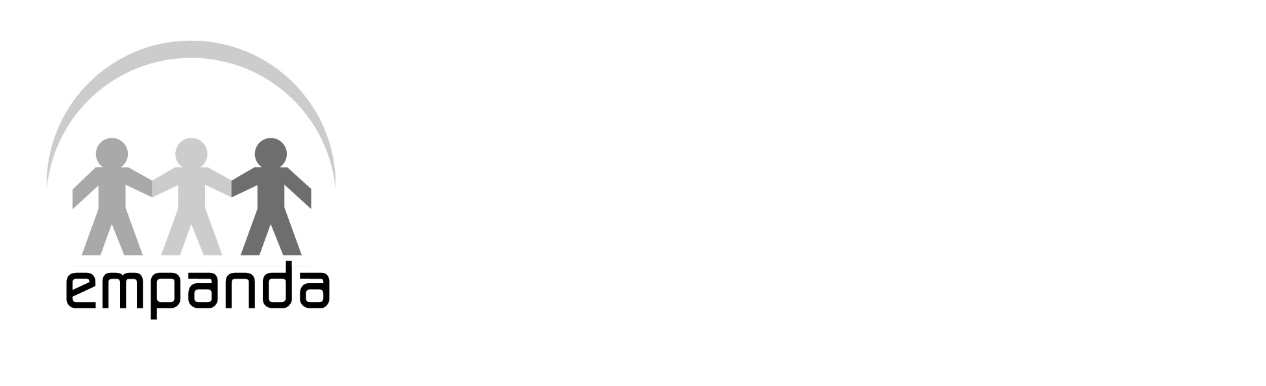 Empanda is committed to promoting diversity and equal opportunities. To help us monitor our recruitment process, we ask that you complete this questionnaire. The form will be kept confidentially and will not be seen by the staff responsible for shortlisting.We are committed to equality of opportunity and diversity in employment and encourage applicants from all sectors of the community.Position applied for:Location:Date of Birth:Surname:First Names:Gender:Marital Status:Ethnic Origin: How would you best describe your ethnic origin? (please tick one)Ethnic Origin: How would you best describe your ethnic origin? (please tick one)Ethnic Origin: How would you best describe your ethnic origin? (please tick one)Ethnic Origin: How would you best describe your ethnic origin? (please tick one)Ethnic Origin: How would you best describe your ethnic origin? (please tick one)Ethnic Origin: How would you best describe your ethnic origin? (please tick one)Ethnic Origin: How would you best describe your ethnic origin? (please tick one)Ethnic Origin: How would you best describe your ethnic origin? (please tick one)Ethnic Origin: How would you best describe your ethnic origin? (please tick one)Ethnic Origin: How would you best describe your ethnic origin? (please tick one)White:BritishIrishOtherMixed White & Black:CaribbeanAfricanAsianOtherAsian or Asian British:IndianPakistaniBangladeshiOtherBlack or Black British:CaribbeanAfricanOtherOther Ethnic Group:ChineseArabOtherPrefer not to saySexual Orientation: How would you best describe your sexual orientation? (please tick one)Sexual Orientation: How would you best describe your sexual orientation? (please tick one)Sexual Orientation: How would you best describe your sexual orientation? (please tick one)Sexual Orientation: How would you best describe your sexual orientation? (please tick one)Sexual Orientation: How would you best describe your sexual orientation? (please tick one)Sexual Orientation: How would you best describe your sexual orientation? (please tick one)Sexual Orientation: How would you best describe your sexual orientation? (please tick one)Sexual Orientation: How would you best describe your sexual orientation? (please tick one)Sexual Orientation: How would you best describe your sexual orientation? (please tick one)HeterosexualHomosexualOtherPrefer not to sayReligion/Belief: How would you best describe your religion/belief? (please tick one)Religion/Belief: How would you best describe your religion/belief? (please tick one)Religion/Belief: How would you best describe your religion/belief? (please tick one)Religion/Belief: How would you best describe your religion/belief? (please tick one)Religion/Belief: How would you best describe your religion/belief? (please tick one)Religion/Belief: How would you best describe your religion/belief? (please tick one)Religion/Belief: How would you best describe your religion/belief? (please tick one)Religion/Belief: How would you best describe your religion/belief? (please tick one)Religion/Belief: How would you best describe your religion/belief? (please tick one)Religion/Belief: How would you best describe your religion/belief? (please tick one)Religion/Belief: How would you best describe your religion/belief? (please tick one)ChristianMuslimJewishHinduBuddhistSikhOtherNo religionPrefer not to sayDo you consider yourself to have a disability as defined by the Equality Act 2010*? (*Physical or mental impairment that has a substantial and long-term adverse effect on a person’s ability to carry out normal day-to-day-activities)Do you consider yourself to have a disability as defined by the Equality Act 2010*? (*Physical or mental impairment that has a substantial and long-term adverse effect on a person’s ability to carry out normal day-to-day-activities)Do you consider yourself to have a disability as defined by the Equality Act 2010*? (*Physical or mental impairment that has a substantial and long-term adverse effect on a person’s ability to carry out normal day-to-day-activities)Do you consider yourself to have a disability as defined by the Equality Act 2010*? (*Physical or mental impairment that has a substantial and long-term adverse effect on a person’s ability to carry out normal day-to-day-activities)Do you consider yourself to have a disability as defined by the Equality Act 2010*? (*Physical or mental impairment that has a substantial and long-term adverse effect on a person’s ability to carry out normal day-to-day-activities)Do you consider yourself to have a disability as defined by the Equality Act 2010*? (*Physical or mental impairment that has a substantial and long-term adverse effect on a person’s ability to carry out normal day-to-day-activities)Do you consider yourself to have a disability as defined by the Equality Act 2010*? (*Physical or mental impairment that has a substantial and long-term adverse effect on a person’s ability to carry out normal day-to-day-activities)YesNoPrefer not to sayAre there any reasonable adjustments we need to consider making if you are invited to interview?Are there any reasonable adjustments we need to consider making if you are invited to interview?Are there any reasonable adjustments we need to consider making if you are invited to interview?Are there any reasonable adjustments we need to consider making if you are invited to interview?Are there any reasonable adjustments we need to consider making if you are invited to interview?Are there any reasonable adjustments we need to consider making if you are invited to interview?Are there any reasonable adjustments we need to consider making if you are invited to interview?YesNoIf yes, please give details: